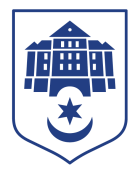 ТЕРНОПІЛЬСЬКА МІСЬКА РАДАПОСТІЙНА КОМІСІЯз питань місцевого самоврядування, законності, правопорядку, регламенту та депутатської діяльностіПротокол засідання комісії №27від 07.12.2023Всього членів комісії:	(2) Олег Климчук, Іван ЗіньПрисутні члени комісії: 	(2) Олег Климчук, Іван ЗіньКворум є. Засідання комісії правочинне. На комісію запрошені:Ігор Гірчак – секретар ради;Віталіна Атенчук – начальник фінансового управління;Віталій Хоркавий – начальник управління соціальної політики;Петро Гукалюк – начальник відділу взаємодії з правоохоронними органами, запобігання корупції та мобілізаційної роботи;Ірина Василик – головний спеціаліст організаційного відділу ради управління організаційно-виконавчої роботи.Головуючий – голова комісії Олег КлимчукДепутати міської ради Олег Климчук, Іван Зінь, представники виконавчих органів ради  Віталіна Атенчук, Ігор Гірчак, Віталій Хоркавий, Петро Гукалюк, Ірина Василик брали участь в засіданні постійної комісії за допомогою електронних  месенджерів, які не заборонені до використання в Україні.СЛУХАЛИ: Про затвердження порядку денного засідання комісії, відповідно до листа від 05.12.2023 №265785/2023ВИСТУПИВ: Олег Климчук, який запропонував доповнити порядок денний наступним питанням:- Про внесення змін до Програми «Доступне житло на 2021 – 2024 роки»Результати голосування за затвердження порядку денного, враховуючи пропозицію Олега Климчука: За – 2, проти-0, утримались-0. Рішення прийнято. ВИРІШИЛИ:	Затвердити порядок денний комісії:Порядок денний засідання:1.Перше питання порядку денногоСЛУХАЛИ: Про  бюджет  Тернопільської міської територіальної громади на  2024  рікДОПОВІДАЛА: Віталіна АтенчукВИСТУПИЛИ: Олег Климчук, Іван ЗіньРезультати голосування за проект рішення міської ради: За – 2, проти-0,  утримались-0. Рішення прийнято.ВИРІШИЛИ: Погодити проект рішення міської ради «Про  бюджет  Тернопільської міської територіальної громади на  2024  рік»2. Друге питання порядку денногоСЛУХАЛИ: Про внесення змін до рішення міської ради від 05.01.2011 №6/4/51 «Про затвердження положень про виконавчі органи міської ради»ДОПОВІДАВ: Ігор ГірчакРезультати голосування за проект рішення міської ради: За – 2, проти-0,  утримались-0. Рішення прийнято.ВИРІШИЛИ: Погодити проект рішення міської ради «Про внесення змін до рішення міської ради від 05.01.2011 №6/4/51 «Про затвердження положень про виконавчі органи міської ради»»Третє питання порядку денногоСЛУХАЛИ: Про внесення змін до рішення міської ради від 19.12.2022 №8/п21/04 «Про план роботи Тернопільської міської ради на 2023 рік»ДОПОВІДАВ: Ігор ГірчакРезультати голосування за проект рішення міської ради: За – 2, проти-0,  утримались-0. Рішення прийнято.ВИРІШИЛИ: Погодити проект рішення міської ради «Про внесення змін у «Про внесення змін до рішення міської ради від 19.12.2022 №8/п21/04 «Про план роботи Тернопільської міської ради на 2023 рік»»Четверте питання порядку денногоСЛУХАЛИ: Про план роботи Тернопільської міської ради на 2024 рікДОПОВІДАВ: Ігор ГірчакРезультати голосування за проект рішення міської ради: За – 2, проти-0,  утримались-0. Рішення прийнято.ВИРІШИЛИ: Погодити проект рішення міської ради «Про план роботи Тернопільської міської ради на 2024 рік»П’яте питання порядку денногоСЛУХАЛИ: Про затвердження графіку звітів перед  громадою за 2023 рік діяльності депутатів Тернопільської міської радиДОПОВІДАВ: Ігор ГірчакРезультати голосування за проект рішення міської ради: За – 2, проти-0,  утримались-0. Рішення прийнято.ВИРІШИЛИ: Погодити проект рішення міської ради «Про затвердження графіку звітів перед  громадою за 2023 рік діяльності депутатів Тернопільської міської ради»Шосте питання порядку денногоСЛУХАЛИ: Про затвердження Програми  виконання рішень суду про стягнення коштів на 2024-2025 рокиДОПОВІДАВ: Віталій ХоркавийРезультати голосування за проект рішення міської ради: За – 2, проти-0,  утримались-0. Рішення прийнято.ВИРІШИЛИ: Погодити проект рішення міської ради «Про затвердження Програми  виконання рішень суду про стягнення коштів на 2024-2025 роки»Сьоме питання порядку денногоСЛУХАЛИ: Про затвердження Програми «Обороноздатність на 2024 рік»ДОПОВІДАВ: Петро ГукалюкРезультати голосування за проект рішення міської ради: За – 2, проти-0,  утримались-0. Рішення прийнято.ВИРІШИЛИ: Погодити проект рішення міської ради «Про затвердження Програми «Обороноздатність на 2024 рік»»Восьме питання порядку денногоСЛУХАЛИ: Про внесення змін до Програми «Доступне житло на 2021 – 2024 роки»ДОПОВІДАЛА: Тетяна БасюрськаРезультати голосування за проект рішення міської ради: За – 2, проти-0,  утримались-0. Рішення прийнято.ВИРІШИЛИ: Погодити проект рішення міської ради «Про внесення змін до Програми «Доступне житло на 2021 – 2024 роки»»Голова комісії							Олег КЛИМЧУКСекретар комісії 							Іван  ЗІНЬ№п/пНазва проєкту рішенняПро  бюджет  Тернопільської міської територіальної громади на  2024  рікПро внесення змін до рішення міської ради від 05.01.2011 №6/4/51 «Про затвердження положень про виконавчі органи міської ради»Про внесення змін до рішення міської ради від 19.12.2022 №8/п21/04 «Про план роботи Тернопільської міської ради на 2023 рік»Про план роботи Тернопільської міської ради на 2024 рікПро затвердження графіку звітів перед  громадою за 2023 рік діяльності депутатів Тернопільської міської радиПро затвердження Програми  виконання рішень суду про стягнення коштів на 2024-2025 рокиПро затвердження Програми «Обороноздатність на 2024 рік»Про внесення змін до Програми «Доступне житло на 2021 – 2024 роки»